	المملكة العربية السعودية	 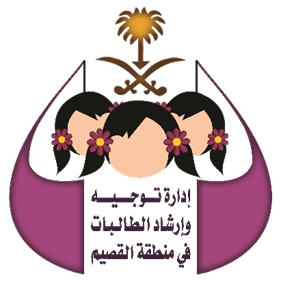 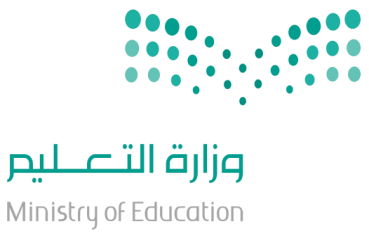 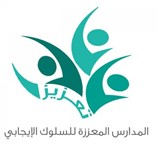 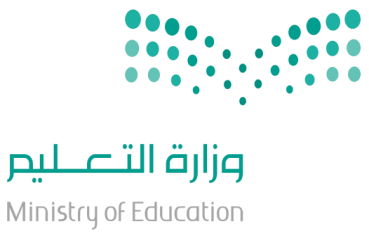 	وزارة التعليم	 الإدارة العامة للتعليم بمنطقة القصيمإدارة توجيه وارشاد الطالبات  المدرسة:......................	خطة مشروع المدارس المعززة للسلوك الإيجابي	 للعام 1439هـ -2018م المرشدة الطلابية:      قائدة المدرسة :                                                                                                                       ختم المدرسة	 	..........................................................................................................................................................................................................................................................................................................................................................................................................................................................................................................................................................................................................................................................................................................................................................................................................................................................................................................................................................................................................................................................................................................................................................................................................................................................................................................................................	..........................................................................................................................................................................................................................................................................................................................................................................................................................................................................................................................................................................................................................................................................................................................................................................................................................................................................................................................................................................................................................................................................................................................................................................................................................................................................................................................................الهدف العام/	 ..................................................................................................................................................................................................................................الأهداف التفصيلية /       1.   .................................................................................................................................................................................................................................................................3.  ................................................................................................................................................................................................................................................................................................................................................................................................................................................................................................................................................................................................................................................................................................................................................................................................................ملاحظة : نأمل شاكرين ارفاق الشواهد الكترونياً مع التوثيق ورفعه لإدارة توجيه وإرشاد الطالبات لمنسقة المشروع أ. ريم الزيد  .و الله الموفق،،،  	معلومات عامة عن المدرسة	 	معلومات عامة عن المدرسة	 	معلومات عامة عن المدرسة	 	معلومات عامة عن المدرسة	 	معلومات عامة عن المدرسة	 	معلومات عامة عن المدرسة	 	معلومات عامة عن المدرسة	 	معلومات عامة عن المدرسة	 	معلومات عامة عن المدرسة	 	معلومات عامة عن المدرسة	 	معلومات عامة عن المدرسة	 	معلومات عامة عن المدرسة	 	معلومات عامة عن المدرسة	 	معلومات عامة عن المدرسة	 	معلومات عامة عن المدرسة	 	معلومات عامة عن المدرسة	 	معلومات عامة عن المدرسة	 	معلومات عامة عن المدرسة	 	معلومات عامة عن المدرسة	 	معلومات عامة عن المدرسة	 	معلومات عامة عن المدرسة	 	معلومات عامة عن المدرسة	 	معلومات عامة عن المدرسة	 	معلومات عامة عن المدرسة	 الطاقة الاستيعابية 	للمبنى 	 صلاحيتهنوع المبنى نوع المبنى نوع المبنى 	هاتف المدرسة	 	هاتف المدرسة	 	هاتف المدرسة	 	هاتف المدرسة	 عدد الفصولعدد الفصولالرقم الإحصائيالرقم الإحصائيالرقم الإحصائي	تاريخ الانضمام	 	للمقررات - للتطوير	 	تاريخ الانضمام	 	للمقررات - للتطوير	 	تاريخ الانضمام	 	للمقررات - للتطوير	 	تاريخ الانضمام	 	للمقررات - للتطوير	 تاريخ التأسيستاريخ التأسيستاريخ التأسيسالمرحلة التعليميةالمرحلة التعليمية	اسم المدرسة	 	اسم المدرسة	 	 بيانات عن مرافق المدرسة	 	 	 بيانات عن مرافق المدرسة	 	 	 بيانات عن مرافق المدرسة	 	 	 بيانات عن مرافق المدرسة	 	 	 بيانات عن مرافق المدرسة	 	 	 بيانات عن مرافق المدرسة	 	 	 بيانات عن مرافق المدرسة	 	 	 بيانات عن مرافق المدرسة	 	 	 بيانات عن مرافق المدرسة	 	 	 بيانات عن مرافق المدرسة	 	 	 بيانات عن مرافق المدرسة	 	 	 بيانات عن مرافق المدرسة	 	 	 بيانات عن مرافق المدرسة	 	 	 بيانات عن مرافق المدرسة	 	 	 بيانات عن مرافق المدرسة	 	 	 بيانات عن مرافق المدرسة	 	 	 بيانات عن مرافق المدرسة	 	 	 بيانات عن مرافق المدرسة	 	 	 بيانات عن مرافق المدرسة	 	 	 بيانات عن مرافق المدرسة	 	 	 بيانات عن مرافق المدرسة	 	 	 بيانات عن مرافق المدرسة	 	 	 بيانات عن مرافق المدرسة	 	 	 بيانات عن مرافق المدرسة	 	 	التدبير	 	مصلى 	 	مقصف	 	مقصف	 	مقصف	 غرفة نشاطغرفة نشاطغرفة نشاطغرفة ارشاد 	طلابي	 غرفة ارشاد 	طلابي	 غرفة ارشاد 	طلابي	 غرفة ارشاد 	طلابي	 غرفة ارشاد 	طلابي	 معمل لغة 	انجليزية	 معمل لغة 	انجليزية	 معمل لغة 	انجليزية	 مختبرات 	ومعامل	 مختبرات 	ومعامل	 مركز مصادر  	ومكتبة	 مركز مصادر  	ومكتبة	 مركز مصادر  	ومكتبة	 مركز مصادر  	ومكتبة	 غرف معلماتغرف معلماتغرف إدارية 	بيانات عن أعداد الطالبات والفصول الدراسية	 	بيانات عن أعداد الطالبات والفصول الدراسية	 	بيانات عن أعداد الطالبات والفصول الدراسية	 	بيانات عن أعداد الطالبات والفصول الدراسية	 	بيانات عن أعداد الطالبات والفصول الدراسية	 	بيانات عن أعداد الطالبات والفصول الدراسية	 	بيانات عن أعداد الطالبات والفصول الدراسية	 	بيانات عن أعداد الطالبات والفصول الدراسية	 	بيانات عن أعداد الطالبات والفصول الدراسية	 	بيانات عن أعداد الطالبات والفصول الدراسية	 	بيانات عن أعداد الطالبات والفصول الدراسية	 	بيانات عن أعداد الطالبات والفصول الدراسية	 	بيانات عن أعداد الطالبات والفصول الدراسية	 	بيانات عن أعداد الطالبات والفصول الدراسية	 	بيانات عن أعداد الطالبات والفصول الدراسية	 	بيانات عن أعداد الطالبات والفصول الدراسية	 	بيانات عن أعداد الطالبات والفصول الدراسية	 	بيانات عن أعداد الطالبات والفصول الدراسية	 	بيانات عن أعداد الطالبات والفصول الدراسية	 	بيانات عن أعداد الطالبات والفصول الدراسية	 	بيانات عن أعداد الطالبات والفصول الدراسية	 	بيانات عن أعداد الطالبات والفصول الدراسية	 	بيانات عن أعداد الطالبات والفصول الدراسية	 	بيانات عن أعداد الطالبات والفصول الدراسية	 	المجموع	 	المجموع	 	المجموع	 	سادس	 	سادس	 	سادس	 	خامس	 	خامس	 	خامس	 	خامس	 	رابع	 	رابع	 	رابع	 	رابع	 	ثالث	 	ثالث	 	ثالث	 	ثاني	 	ثاني	 	ثاني	 	أول	 	أول	 	أول	 	المرحلة	 	المرحلة	 عدد الفصولعدد الفصولعدد الطالباتعدد الطالبات	شاغلات الوظائف التعليمية المفرغات(لا يقمن بعملية التدريس )	 	شاغلات الوظائف التعليمية المفرغات(لا يقمن بعملية التدريس )	 	شاغلات الوظائف التعليمية المفرغات(لا يقمن بعملية التدريس )	 	شاغلات الوظائف التعليمية المفرغات(لا يقمن بعملية التدريس )	 	شاغلات الوظائف التعليمية المفرغات(لا يقمن بعملية التدريس )	 	شاغلات الوظائف التعليمية المفرغات(لا يقمن بعملية التدريس )	 	شاغلات الوظائف التعليمية المفرغات(لا يقمن بعملية التدريس )	 	شاغلات الوظائف التعليمية المفرغات(لا يقمن بعملية التدريس )	 	شاغلات الوظائف التعليمية المفرغات(لا يقمن بعملية التدريس )	 	شاغلات الوظائف التعليمية المفرغات(لا يقمن بعملية التدريس )	 	شاغلات الوظائف التعليمية المفرغات(لا يقمن بعملية التدريس )	 	شاغلات الوظائف التعليمية المفرغات(لا يقمن بعملية التدريس )	 	شاغلات الوظائف التعليمية المفرغات(لا يقمن بعملية التدريس )	 	شاغلات الوظائف التعليمية المفرغات(لا يقمن بعملية التدريس )	 	شاغلات الوظائف التعليمية المفرغات(لا يقمن بعملية التدريس )	 	شاغلات الوظائف التعليمية المفرغات(لا يقمن بعملية التدريس )	 	شاغلات الوظائف التعليمية المفرغات(لا يقمن بعملية التدريس )	 	شاغلات الوظائف التعليمية المفرغات(لا يقمن بعملية التدريس )	 	شاغلات الوظائف التعليمية المفرغات(لا يقمن بعملية التدريس )	 	شاغلات الوظائف التعليمية المفرغات(لا يقمن بعملية التدريس )	 	شاغلات الوظائف التعليمية المفرغات(لا يقمن بعملية التدريس )	 	شاغلات الوظائف التعليمية المفرغات(لا يقمن بعملية التدريس )	 	شاغلات الوظائف التعليمية المفرغات(لا يقمن بعملية التدريس )	 	شاغلات الوظائف التعليمية المفرغات(لا يقمن بعملية التدريس )	 	شاغلات الوظائف التعليمية المفرغات(لا يقمن بعملية التدريس )	 مساعد اداريمحضرة مختبرمحضرة مختبرمحضرة مختبرامينة مصادر التعلمامينة مصادر التعلمامينة مصادر التعلم	رائدة نشاط	 	رائدة نشاط	 	رائدة نشاط	 	رائدة نشاط	 	رائدة نشاط	 مرشدة طالباتمرشدة طالباتمرشدة طالباتسكرتيرةسكرتيرة	مراقبة	 	مراقبة	 	وكيلة	 	وكيلة	 	وكيلة	 	مديرة	 	مديرة	 الوظيفة	المهام الموكلة في المشروع	 	العمل	 	الاسم	 المؤشرات 	السلوكية	 نوع التكريمعدد الطالبات المحققات 	للسلوك الإيجابي	 	أدوات التقييم	 وسائل تعزيز القيمةتوصيف 	القيمة	 مبررات اختيار القيمة	 	القيمة	 مؤشرات الإنجازشواهد      الإنجاز	 الجهات الداعمةالجهات الداعمةمسؤولة التنفيذمسؤولة التنفيذالفئة المستهدفةأساليب التنفيذ	 	البرامج	 	فترة التنفيذ	 الشهرمؤشرات الإنجازشواهد      الإنجاز	 خارجيداخليالمساندالرئيسالفئة المستهدفةأساليب التنفيذ	 	البرامج	 	فترة التنفيذ	 الشهرمؤشرات الإنجازشواهد      الإنجاز	 الجهات الداعمةالجهات الداعمةمسؤولة التنفيذمسؤولة التنفيذالفئة المستهدفةأساليب التنفيذ	 	البرامج	 	فترة التنفيذ	 الشهرمؤشرات الإنجازشواهد      الإنجاز	 خارجيداخليالمساندالرئيسالفئة المستهدفةأساليب التنفيذ	 	البرامج	 	فترة التنفيذ	 الشهرمؤشرات الإنجازشواهد      الإنجاز	 الجهات الداعمةالجهات الداعمةمسؤولة التنفيذمسؤولة التنفيذالفئة المستهدفةأساليب التنفيذ	 	البرامج	 	فترة التنفيذ	 الشهرمؤشرات الإنجازشواهد      الإنجاز	 خارجيداخليالمساندالرئيسالفئة المستهدفةأساليب التنفيذ	 	البرامج	 	فترة التنفيذ	 الشهر	مؤشرات الإنجاز	 شواهد      الإنجاز	 	مؤشرات الإنجاز	 شواهد      الإنجاز	 خارجي....................................................................................................................................................................................................................................................................................................................................................................................................................................................................................................................................................................................................................................................................................................................................................................................................................................................................................................................................................................................................................................................................................................................................................................................................................................................................................................................................................................................................................................................................................................................................................................................................................................................................................................................................................................................................................................................................................................................................................................................................................................................................................................................................................................................................................................................................................................................................................................................................................................................................................................................................................................................................................................................................................................................................................................................................................................................................................................................................................................................................................................................................................................................................................................................................................................................................................................................................................................................................................................................................................................................................................................................................................................................................................................................................................................................................................................................................................................................................................................................................................................................................